PAUK LTD - Barleymont Group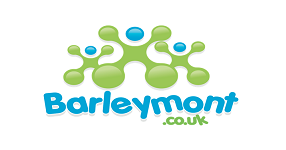 Day Nursery, Pre-School & After-SchoolUNIFORM POLICY AUDIT TOOLS*Please return a copy of this audit to the HR Manager*Each Room/Setting must complete this tool every 6 monthsScores will be fed back to relevant managers, and form part of the infection prevention and control annual report.Room/Setting:Staff CheckedStaff CheckedStaff CheckedStaff CheckedStaff CheckedStaff CheckedStaff CheckedStaff CheckedStaff CheckedStaff CheckedAuditor:12345678910Date:123456789101The member of staff is using appropriate PPE2No wrist watches are being worn when carrying toilet/nappy care3Long hair is tied up 4Hair is clean, neat and tidy 5Rings- one plain ring only is being worn if at all6Shoes are low heeled/flat closed at the toe and heel7Shoes are black 8Foot wear is of a material that can be wiped 9Plain dark socks are worn with trousers (if worn)10Earrings- one plain pair of stud earrings or no earrings 11Tights/stockings are plain natural or dark in colour12Name badge is clean and sticker free 13Cardigans are not being worn during patient care 14All badges are professional ScorePossible Score